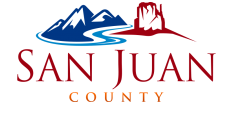 Library Board Meeting - January 18, 2024Virtual Meeting: ·https://tel.meet/aep-bztf-qct?pin=5605668088236January 18, 2024 at 5:30 PMMinutesCALL TO ORDER – 5:34 p.m.ROLL CALLRoll Call Presented by Chairperson Haun-Storland(New Board Chairperson starts this meeting)TrusteesLucille CodyKelly Mike GreenMarlene HuckabayHeather LynnZak Podmore, absentShannon BrooksBarry WoolleyCommissioner Silvia StubbsLibrary Director Nicole PerkinsAssistant Library Director Mikaela RamsayChief Administrative Officer Mack McDonaldAPPROVAL OF MINUTES – 5:35 p.m.2.	Library Board Meeting - October 2023 Minutes for Approval	Huckabay moved to approve the October 12, 2023, meeting minutes. Cody seconded. The motion passed unanimously.PUBLIC COMMENT – 5:39 p.m.NoneBUSINESS/ACTION – 5:40 p.m.Discuss ALA (American Library Association) Presented by WoolleyWooley presented his concerns to the board about the American Library Association (ALA) April 2022, president-elect Ms. Drabinski. Woolley stated that there is national concern to cut off funds to the ALA. Woolley stated that several states have already left the ALA. It is the opinion and suggestion of Wooley to monitor and consider leaving the ALA. Perkins expressed concern to the state library. The state library said that the direction is given to the ALA from the government of Utah. Perkins is not opposed to exploring the idea to leave the ALA but, recommends that it may be best for others to reach out to the state library and government of Utah. Perkins shared a number of resources and grants they that the county library is offered for being a part of the ALA. The library itself does not take direction or guidance from the ALA. The library staff generally has autonomy to purchase resources that meet the needs of their community.Green, Lynn, and McDonald expressed their opinion. It was recommended to reach out to elected officials if you have concerns about the direction of the ALA. The Board Members chose not to move forward on behalf of the library.Poet Laureate Update Presented by Green – 6:13 p.m.Green provided a document and an update about the Poet Laureate. La Sal had a Cowboy poetry event and a guest speaker to do Cowboy poetry. The community was pleased with the event. Board members to provide questions, comments or concerns to Green. Perkins to put the Poet Laureate on the agenda to the commissioner. Hauns-Storland states that members are available to attend the commissioners meeting to support Green.5.	Five Year Plan Requirement – 6:17 p.m.2023 Library Survey Report Presented by RamsayRamsay reviewed the community survey. The survey is a snapshot of the public needs. Ramsay interpreted some of the data, survey results and some “surprises” from the survey results.Perkins states that the purpose of the survey is to assists in the completion of the Strategic Plan. Perkins states that the strategic plan is a hard deadline of June 2024. The current plan expired in May 2023. The Board must develop a 2 year strategic plan. Board members to share ideas and suggestions about the Strategic Plan to Perkins.Five Year Plan Requirement Presented by Perkins6.	Technology Plan Requirement Presented by Perkins – 6:39 p.m.Perkins states that the Technology Plan must be complete soon after the Strategic Plan. The library must assess their technology needs (what do you have, how old is it and what needs to be replaced?). The plan should be self sustaining. Board members to share ideas and suggestions for the Technology Plan to Perkins.LIBRARY DIRECTOR REPORT7.	Director Report Presented by Perkins – 6:50 p.m.Perkins provided a library report for Blanding and Montezuma libraries. Interviews are being conducted on 1/19/2024. Fiber optics is up and running in La Sal. La Sal had some successful events in Fall 2023.8.	Statistics Report for Your Review – 6:54 p.m.Perkins reviewed the library statistics. Computer check outs were reduced in the past year. Hotspot usage is always checked out. Monticello held over 100 activities in 2023.9.	Financial Reports for the Library System for Your Review – 6:59 p.m.ASSISTANT DIRECTOR REPORT10.	Assistant Director Report – 7:02 p.m.None.LIBRARY CHAIR REPORT – 7:02 p.m.Hauns-Storland expressed her gratitude to the Board Members.ADJOURN – 7:03 p.m.**In compliance with the Americans with Disabilities Act, persons needing auxiliary communicative aids and services for this meeting should contact the San Juan County Clerk’s Office: 117 South Main, Monticello or telephone 435-587-3223, giving reasonable notice**APPROVED:DATE:San Juan County Library Board